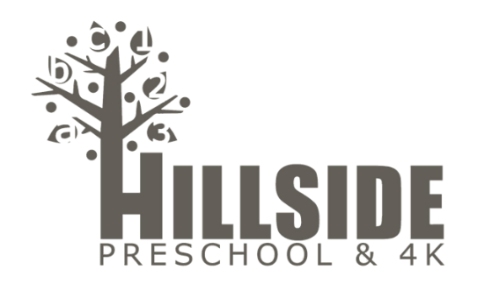 1 Roll Scotch Tape Refill (M/W Class)1 Container of Baby Wipes (T/TH Class)1 Package of Napkins1 Roll of Paper Towel1 Container of Playdough, any color except blue! (We have an abundance of blue!)1 Set of Crayola Watercolors1 Composition Notebook, Labeled with Child’s Name1 Standard Size Backpack (Should be able to fit a folder), Labeled with Child’s Name1 Change of Clothing to be Kept in Backpack, Labeled with Child’s Name1 _______________________________________________________*Supplies will be community use, so only your child's notebook, backpack and extra change of clothing will need to be labeled. Please change out clothing as the seasons and your child’s size change. *